ĐÁP ÁNCâu 1.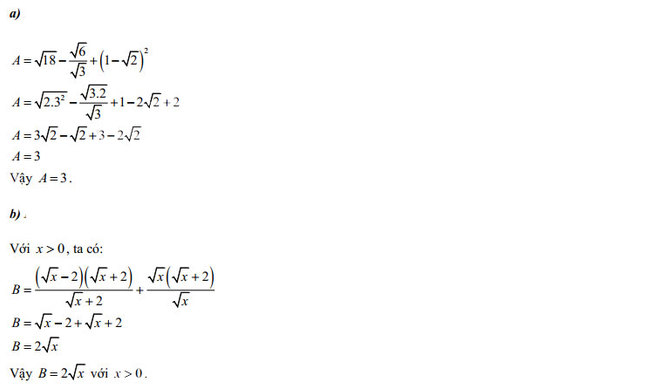 Câu 2
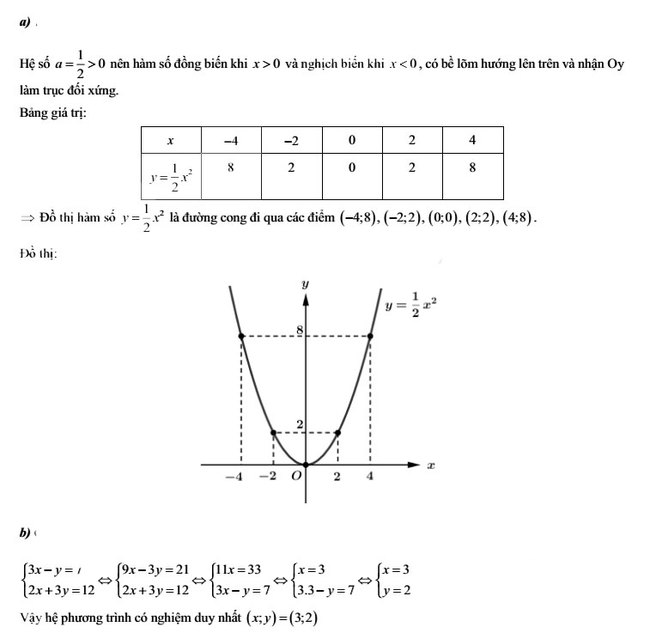 Câu 3
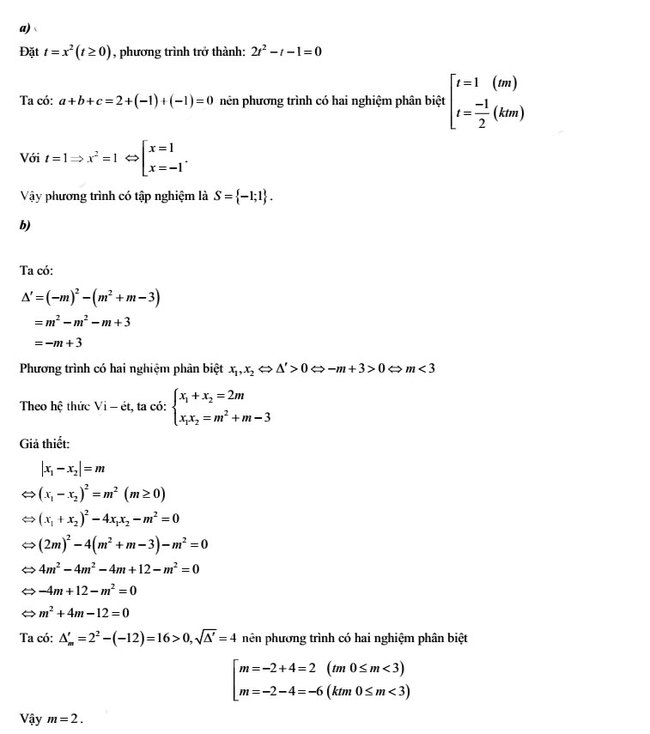 Câu 4
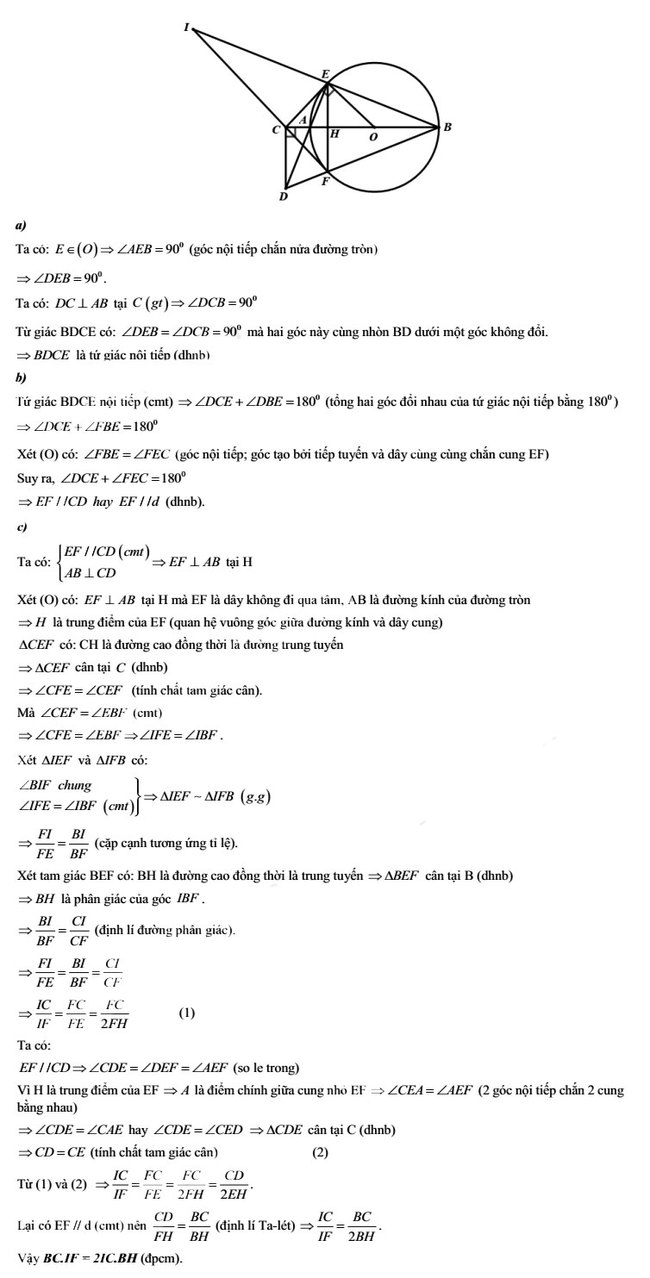 Câu 5
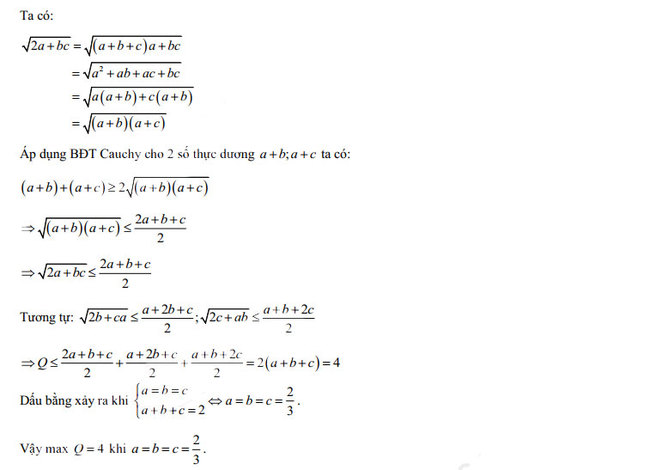 